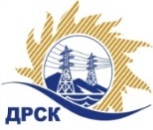 Акционерное Общество«Дальневосточная распределительная сетевая  компания»(АО «ДРСК»)Организатор (Заказчик) – АО «Дальневосточная распределительная сетевая компания» (далее – АО «ДРСК») (Почтовый адрес: 675000, Амурская обл., г. Благовещенск, ул. Шевченко, 28, тел. 8 (4162) 397-268).Представитель Организатора: Чуясова Елена Геннадьевна, специалист 1 категории отдела конкурсных закупок, тел. 8 (4162) 397-268,  e-mail: chuyasova-eg@drsk.ru. Способ и предмет закупки: открытый электронный запрос цен (b2b-energo.ru): Строительство и реконструкция ВЛ-0,4 кВ с заменой трансформаторов тока 6 кВ на ПС 110 кВ Серебряный Бор для технологического присоединения заявителей до 150 кВт в Алданском р-не, в том числе ПИР.Участники закупки: любые заинтересованные лица.Проведение закупки с использованием функционала электронной торговой площадки: Электронная торговая площадка на Интернет-сайте информационно-аналитической и торговой системы «Рынок продукции, услуг и технологий для электроэнергетики» по адресу - www.b2b-energo.ru. (далее - ЭТП)Количество объема выполняемых работ: «В соответствии с Документацией о закупке».Место выполнения работ:  «В соответствии с Документацией о закупке».Условия договора: «В соответствии с Документацией о закупке».Начальная (максимальная) цена договора: - 927 995,00 рублей без учета НДС (1 095 034,10 руб. с учетом НДС)Срок предоставления Документации о закупке: с 24.10.2016 по    07.11.2016.Порядок предоставления Документации о закупке: Документация о закупке размещена на сайте в информационно-телекоммуникационной сети «Интернет» www.zakupki.gov.ru  (далее – «Официальный сайт») и дополнительно может быть предоставлена любому лицу по его письменному запросу.Размер, порядок и сроки внесения платы, взимаемой заказчиком за предоставление Документации:  «не взимается».Обеспечение исполнения обязательств Участника закупки: информация о форме, размере и порядке предоставления обеспечения исполнения обязательств Участника закупки приведена в Документации о закупке.Сведения о дате начала и окончания приема заявок, месте и порядке их представления Участниками: Дата начала подачи заявок на участие в закупке: «24» октября 2016 года.  Дата окончания приема заявок на участие в закупке: 14:00 часов местного (Благовещенского) времени (08:00 часов Московского времени) «07» ноября 2016 года по адресу - www.b2b-energo.ru.Место подачи заявок на участие в закупке (адрес): через функционал ЭТП - www.b2b-energo.ru.  Дата, время и место вскрытия конвертов с заявками на участие в закупке: 14:00 часов местного (Благовещенского) времени (08:00 часов Московского времени) «08» ноября 2016 года по адресу - www.b2b-energo.ru.Дата, время и место рассмотрения заявок и подведения итогов закупки: Предполагается, что рассмотрения заявок и подведение итогов  закупки будет осуществлено в АО «ДРСК»  в срок до 17:00 часов (Благовещенского) времени до   25.11.2016 г. Организатор вправе, при необходимости, изменить данный срок.Срок заключения договора: Договор по результатам закупки между Заказчиком и Победителем будет заключен в течение 20 рабочих дней.Настоящее извещение не является извещением о проведении торгов и не имеет соответствующих правовых последствий.Организатор закупки имеет право отказаться от проведения закупки в любой момент, не неся никакой ответственности перед Участниками закупки или третьими лицами, которым такое действие может принести убытки. Организатор закупки незамедлительно уведомляет всех Участников закупки об отказе от проведения закупки посредством размещения информации на Официальном сайте.Подробное описание закупаемой продукции и условий Договора, а также процедур закупки содержится в документации по закупке, которая размещена на Официальном сайте и является неотъемлемым приложением к данному извещению.Председатель  Закупочнойкомиссии АО «ДРСК» 2 уровня                                                    В.А. ЮхимукЧуясова Е.Г.(416-2) 397-268chuyasova-eg@drsk.ru.ИЗВЕЩЕНИЕ О ЗАКУПКЕзакупка 2163 раздел 2.1.1.№777 /УКС«24» октября 2016